WARMIŃSKO-MAZURSKIWOJEWÓDZKI INSPEKTORINSPEKCJI HANDLOWEJ10-540 Olsztyn, ul. Dąbrowszczaków 10, tel. (89) 527-27-65, fax. (89) 527-42-51Olsztyn, dnia 04.06.2019 r.PU.8361.12.2019.AKB(Dane zanonimizowane)DECYZJANa podstawie przepisu art. 30 ust. 1 w związku z art. 5 ust. 2 ustawy z dnia 15.12.2000 r. o Inspekcji Handlowej (tekst jednolity Dz. U. z 2018 r. poz. 1930 ze zm.), art. 2 § 2 ustawy z dnia 29.08.1997 r. Ordynacja podatkowa (tekst jednolity Dz. U. z 2019 r. poz. 900 ) / dalej także: „o. p.”/, § 9 ust. 1 i 2 rozporządzenia Prezesa Rady Ministrów z dnia 27.04.2012 r. w sprawie szczegółowego trybu pobierania i badania próbek produktów przez organy Inspekcji Handlowej (Dz. U. z 2012 r. poz. 496) oraz art. 104 § 1 ustawy z dnia 14.06.1960 r. - Kodeks postępowania administracyjnego (tekst jednolity Dz. U. z 2018 r. poz. 2096 ze zm.) /dalej także „k.p.a.”/Zobowiązuję(Dane zanonimizowane) do uiszczenia kwoty 477,-zł, stanowiącej równowartość kosztów badań laboratoryjnych próbki o nazwie okrycie wierzchnie męskie 5649.718, pobranej do badań w dniu 30.01.2019r. na podstawie protokołu pobrania próbki Nr 113613.UZASADNIENIEW dniach 28.01-01.02.2019 r., w toku kontroli przeprowadzonej (Dane zanonimizowane), inspektorzy reprezentujący Warmińsko-Mazurskiego Wojewódzkiego Inspektora Inspekcji Handlowej pobrali do badań laboratoryjnych próbkę wyrobu okrycie wierzchnie męskie 5649.718. Badania zostały przeprowadzone przez Urząd Ochrony Konkurencji i Konsumentów, Laboratorium w Łodzi Pracownia Badań. Wykazały one, że ustalony laboratoryjnie skład surowcowy jest niezgodny z deklaracją zawartą na wszywce informacyjnej. Skład faktyczny, ustalony laboratoryjnie: materiał zewnętrzny (poliester, wełna, akryl, poliamid, wiskoza) 100%; podszewka: 100% poliester, ściągacz: poliester 99,0%, elastan 1,0% natomiast skład deklarowany : materiał zewnętrzny ( poliester, wełna, akryl, poliamid, wiskoza) 100%; podszewka: 100% poliester, podszycie: poliester 100% (sprawozdanie z badań nr 46/PW/30/2019 z dnia 21.03.2019 r.).Spółkę pismem z dnia 02.04.2019r. poinformowano o możliwości przebadania próbki kontrolnej zabezpieczonej protokołem pobrania próbki. Strona postępowania nie skorzystała z przysługującego Jej prawa. W związku z tym, że wyniki badań nie budziły wątpliwości tut. Inspektorat nie badał próby kontrolnej z urzędu.Warmińsko-Mazurski Wojewódzki Inspektor Inspekcji Handlowej pismem z dnia 26.04.2019 r. zawiadomił o wszczęciu postępowania administracyjnego, na podstawie art. 30 ust. I ustawy o Inspekcji Handlowej w sprawie zobowiązania firmy (Dane zanonimizowane) do uiszczenia kwoty 477-zł, stanowiącej równowartość kosztów badań laboratoryjnych zakwestionowanego produktu. Jednocześnie poinformował o przysługującym stronie prawie do zapoznania się z aktami sprawy, sporządzania z nich notatek i odpisów, a także prawie wypowiedzenia się co do zebranych dowodów i materiałów oraz zgłoszonych żądań. Strona postępowania nie skorzystała z przysługujących Jej uprawnień. Pismem z dnia 23.05.2019 r. tut. organ poinformował o zakończeniu postępowania administracyjnego.W myśl przepisu art. 30 ustawy o Inspekcji Handlowej, jeżeli przeprowadzone badania wykazały, że produkt nie spełnia wymagań określonych w przepisach odrębnych lub w deklaracji, kontrolowany jest obowiązany do uiszczenia, na wskazany przez odpowiedni organ Inspekcji rachunek Urzędu Ochrony Konkurencji i Konsumentów albo wojewódzkiego inspektoratu, kwoty stanowiącej równowartość kosztów przeprowadzonych badań. Wyniki kontroli uzasadniają zobowiązanie przedsiębiorcy do uiszczenia równowartości kosztów badań laboratoryjnych. Koszty badań ustalono na podstawie wyliczenia przedstawionego przez laboratorium.POUCZENIENa podstawie art. 129 § 1 i 2 k.p.a. od niniejszej decyzji służy stronie odwołanie do Prezesa Urzędu Ochrony Konkurencji i Konsumentów, PI. Powstańców Warszawy 1, 00-950 Warszawa za pośrednictwem Warmińsko-Mazurskiego Wojewódzkiego Inspektora Inspekcji Handlowej, ul. Dąbrowszczaków 10, 10-540 Olsztyn w terminie 14 dni od dnia jej doręczenia.Na podstawie art. 30 ust 1 ustawy z dnia 15.12.2000 r. o Inspekcji Handlowej, w związku z art. 2 § 2 o. p., § 9 ust. 4 rozporządzenia Prezesa Rady Ministrów z dnia 27.04.2012 r. w sprawie szczegółowego trybu pobierania i badania próbek produktów przez organy Inspekcji Handlowej oraz art. 130 §1 i 2 k.p.a., strona obowiązana jest uiścić ww. należność pieniężną na rachunek Wojewódzkiego Inspektoratu Inspekcji Handlowej w Olsztynie: NBP O/Olsztyn Nr 90 1010 1397 0032 0322 3100 0000, w terminie 14 dni od dnia, w którym decyzja określająca wysokość ww. należności pieniężnej stała się ostateczna.Otrzymują: (Dane zanonimizowane)Wydział Budżetowo-Administracyjny WIIH w Olsztyniea/a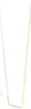 